													Thema: Iedereen is mooi!Het wasmiddel: een zeep waarmee je de was kunt wassen.De wasknijper: is van hout of plastic gemaakt en hiermee kun je nat wasgoed aan een waslijn klemmen.De waslijn: een draad waaraan je de was kan ophangen.De wasmachine: een apparaat om de was schoon te maken.De wasdroger: een apparaat waarmee je de natte was kan drogen.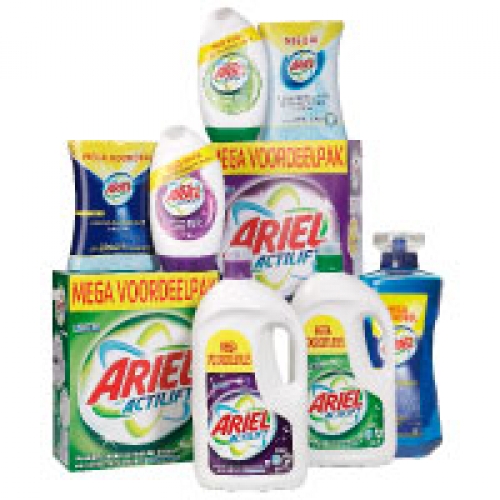 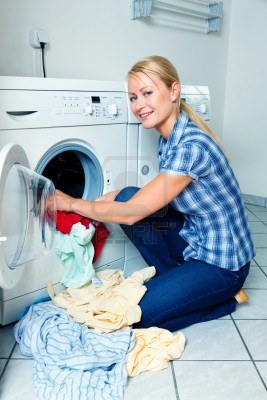 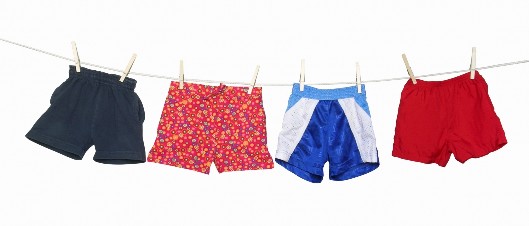 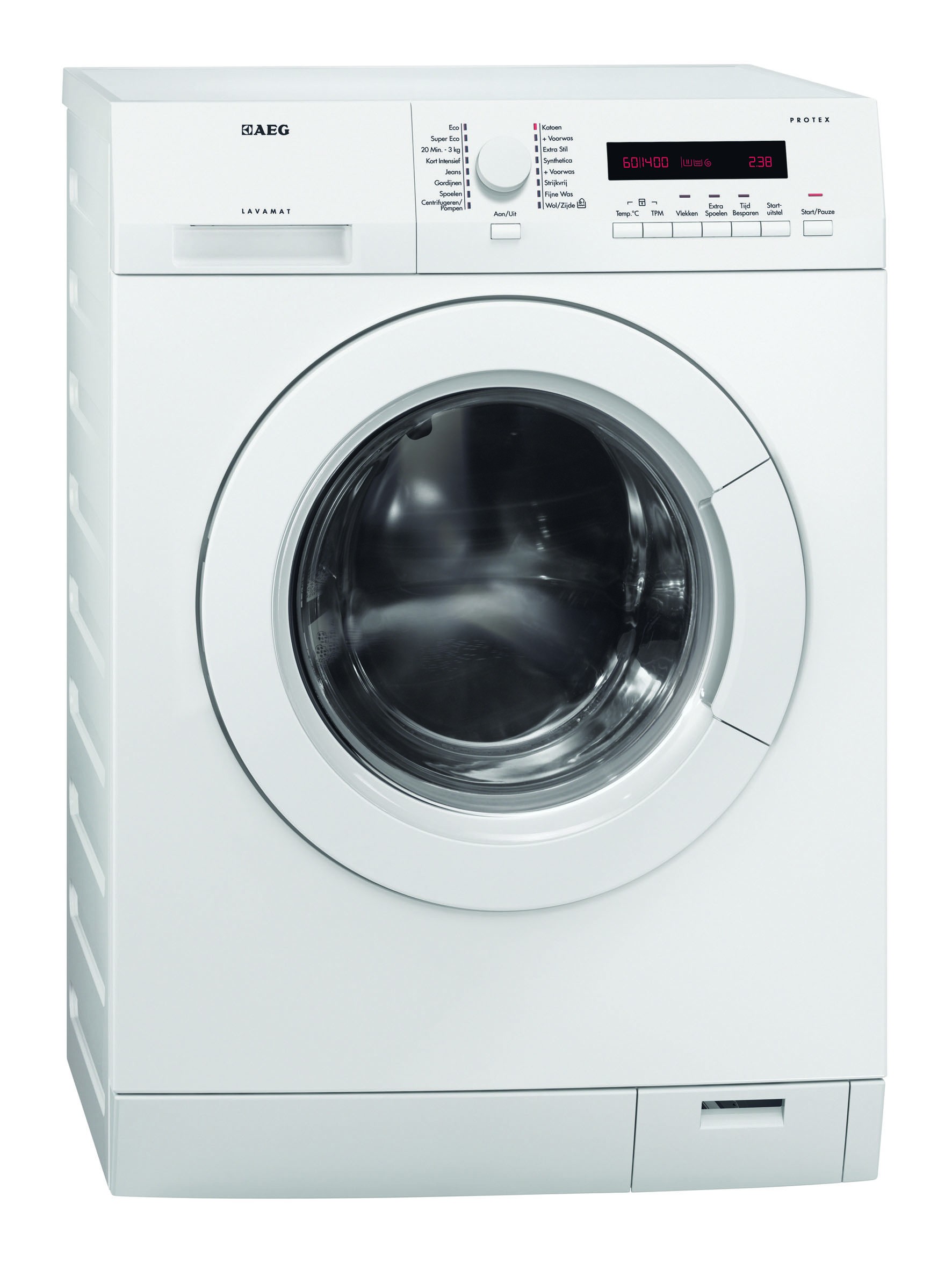 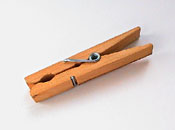 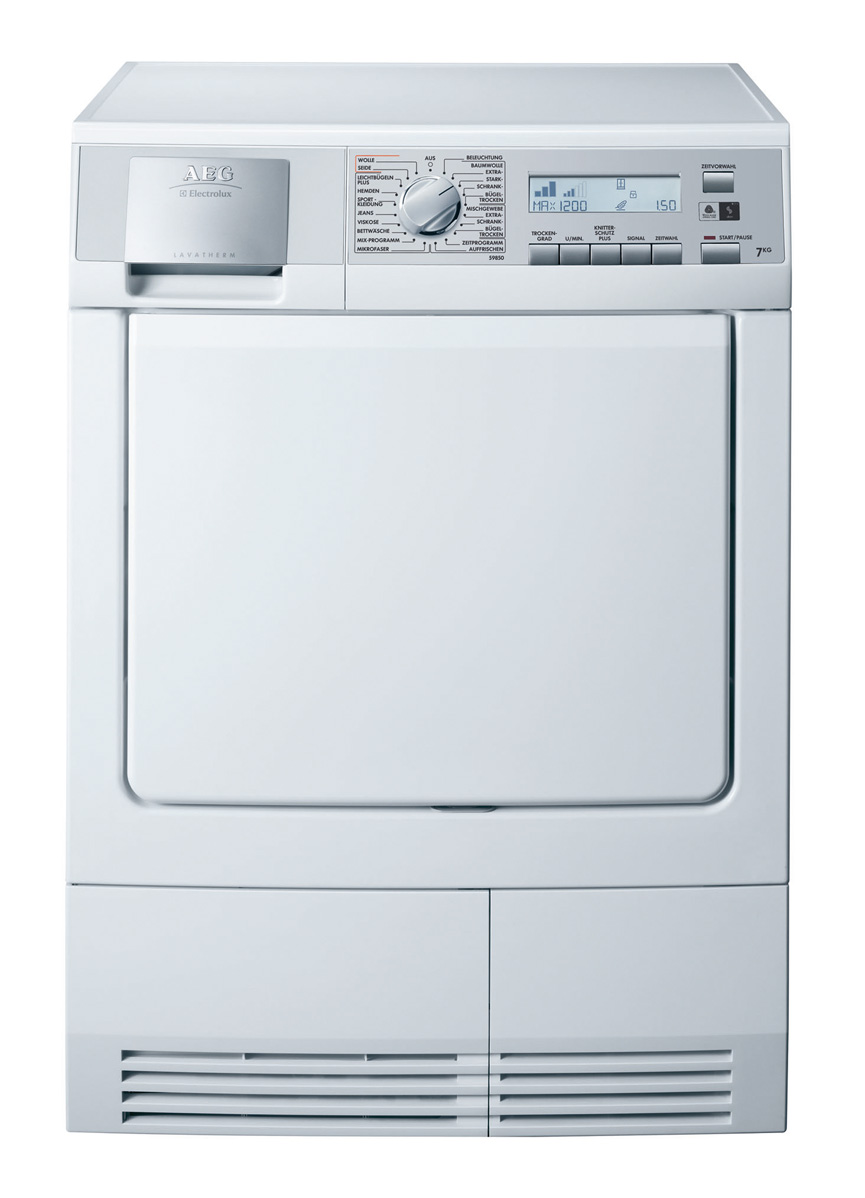 